Додаток 2 
до Інструкції з діловодствавв Щасливцевській сільській радіта її виконавчому комітеті                                                                                                  (пункт 77)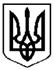 УкраїнаХЕРСОНСЬКА ОБЛАСТЬГЕНІЧЕСЬКИЙ РАЙОНЩАСЛИВЦЕВСЬКА СІЛЬСЬКА РАДАвул. Миру, 26, с. Щасливцеве, 75580, тел. (05534)  58-5-07 код 26186462від_______________№_____________    На № _______________від__________УкраїнаХЕРСОНСЬКА ОБЛАСТЬГЕНІЧЕСЬКИЙ РАЙОНЩАСЛИВЦЕВСЬКА СІЛЬСЬКА РАДАВИКОНАВЧИЙ КОМІТЕТвул. Миру, 26, с. Щасливцеве, 75580, тел.  (05534)  58-5-07 р/р UA448520100000031420000700128  МФО 852010  ГУДКУ у Херсонській області код 04400647 e-mail: shchaslyvtseverada@gmail.comвід_______________№_____________    На № _______________від__________Місце для QR-коду та штрих-коду